Verwerkersovereenkomst: naam klant                                      (Verantwoordelijke) – Becs IT Services (Verwerker) Partijen:NAAM KLANT/Leverancier + RECHTSVORM, gevestigd te plaats, eventueel straat en huisnummer, hierna te noemen: “Verantwoordelijke”, “U” of “Uw”, ten deze rechtsgeldig vertegenwoordigd door naam                                                                              , in diens hoedanigheid van functie                                 ;enBecs IT Services gevestigd op de Schoutlaan 12, 6002 EA te Weert, hierna te noemen: “Verwerker” , “Wij”, “Ons” of “Onze”, te dezen rechtsgeldig vertegenwoordigd door Joey Timmermans in diens hoedanigheid van Algemeen Directeur. hierna gezamenlijk aangeduid als “Partijen”, “We” of “Wij Gezamenlijk”Overwegingen:A.	Deze verwerkersovereenkomst is van toepassing op alle vormen van Verwerking van Persoonsgegevens die Wij uitvoeren ten behoeve van de diensten die Wij aan U leveren zoals met elkaar vastgelegd in de Onderliggende opdracht(en). Wij Verwerken daarbij de Persoonsgegevens die vermeld staan in de Bijlage die bij deze Overeenkomst hoort.B.	Wij zijn - vanwege het uitvoeren van deze Onderliggende opdracht én met betrekking tot de Persoonsgegevens die Wij hierbij zullen Verwerken - aan te merken als “Verwerker” en U als “Verantwoordelijke”. In deze Overeenkomst leggen We onze wederzijdse rechten en verplichtingen vast.Partijen komen het volgende overeen:1.	DefinitiesIn deze Overeenkomst wordt een aantal begrippen gebruikt. De betekenis van die begrippen is hieronder verduidelijkt. De genoemde begrippen worden in deze Overeenkomst met een hoofdletter geschreven. Veelal wordt in de opsomming hieronder gebruik gemaakt van de omschrijving van het begrip uit de wet- en regelgeving op het gebied van privacy.2. Toepasselijkheid en looptijd2.1	Deze Overeenkomst is van toepassing op iedere Verwerking die door Ons als Verwerker wordt gedaan op basis van de Onderliggende opdracht, gegeven door U als Verantwoordelijke.2.2	Deze Overeenkomst treedt in werking op de datum waarop de Onderliggende opdracht van kracht wordt en eindigt op het moment dat wij geen Persoonsgegevens meer onder ons hebben die wij in het kader van de Onderliggende Opdracht voor u verwerken. Het is niet mogelijk om deze Overeenkomst tussentijds op te zeggen. 2.3	Artikel 6 en 7 van deze Overeenkomst blijven gelden, ook nadat de Overeenkomst (of de Onderliggende opdracht) is geëindigd. 3. Verwerking3.1	Wij Verwerken de Persoonsgegevens uitsluitend op de manier die Wij met U hebben afgesproken in de Onderliggende opdracht. Dit Verwerken doen Wij niet langer of uitgebreider dan noodzakelijk voor de uitvoering van deze Onderliggende opdracht. De Verwerking vindt plaats volgens Uw schriftelijke instructies, tenzij Wij op grond van de wet- of regelgeving verplicht zijn om anders te handelen. Indien een instructie, naar onze mening, een inbreuk maakt op de AVG stellen wij U daarvan onmiddellijk in kennis.3.2	De Verwerking vindt plaats onder Uw verantwoordelijkheid. Wij hebben geen zeggenschap over het doel en de middelen van de Verwerking en nemen geen beslissingen over zaken als het gebruik van Persoonsgegevens, de bewaartermijn van de voor u verwerkte Persoonsgegevens en het verstrekken van Persoonsgegevens aan Derden. U moet er voor zorgen dat U het doel en de middelen van de Verwerking van de Persoonsgegevens duidelijk heeft vastgesteld. De zeggenschap over de Persoonsgegevens berust nooit bij Ons. 3.3	U bent wettelijk verplicht de vigerende wet- en regelgeving op het gebied van privacy na te leven. In het bijzonder dient u vast te stellen of er sprake is van een rechtmatige grondslag voor het Verwerken van de Persoonsgegevens. Wij zorgen ervoor dat Wij voldoen aan de op ons als Verwerker van toepassing zijnde regelgeving op het gebied van de Verwerking van Persoonsgegevens en de afspraken die We hebben gemaakt in deze Overeenkomst.3.4	Wij zorgen ervoor dat alleen Onze Medewerkers toegang hebben tot de Persoonsgegevens. De uitzondering hierop is opgenomen in artikel 3.5. Wij beperken de toegang tot Medewerkers voor wie de toegang noodzakelijk is voor hun werkzaamheden, waarbij de toegang beperkt is tot Persoonsgegevens die deze Medewerkers nodig hebben voor hun werkzaamheden. Wij zorgen er bovendien voor dat de Medewerkers die toegang hebben tot de Persoonsgegevens een juiste en volledige instructie hebben gekregen over de omgang met Persoonsgegevens en dat zij bekend zijn met de verantwoordelijkheden en wettelijke verplichtingen.3.5 	Wij kunnen andere verwerkers (Sub-verwerkers) inschakelen voor het uitvoeren van bepaalde werkzaamheden die voortvloeien uit de Onderliggende opdracht, bijvoorbeeld als deze Sub-verwerkers over specialistische kennis of middelen beschikken waarover Wij niet beschikken. Als het inschakelen van Sub-Verwerkers tot gevolg heeft dat deze Persoonsgegevens gaan Verwerken dan zullen wij die Sub-Verwerkers (schriftelijk) de verplichtingen uit deze Overeenkomst opleggen. Op eerste verzoek van Verwerkingsverantwoordelijke verstrekt Verwerker aan Verwerkingsverantwoordelijke een lijst met namen van ingeschakelde Sub-Verwerkers die Persoonsgegevens Verwerken in het kader van deze Verwerkersovereenkomst. Op basis hiervan kan Verwerkingsverantwoordelijke op redelijke gronden bezwaar aantekenen tegen het inschakelen van deze Derden. In dat geval treden Partijen in overleg om tot een werkbare oplossing te komen.  3.6	Voor zover mogelijk verlenen Wij U bijstand bij het vervullen van Uw verplichtingen om verzoeken om uitoefening van rechten van Betrokkenen af te handelen. Als Wij (rechtstreeks) verzoeken ontvangen van Betrokkene(n) om uitoefening van hun rechten (bijvoorbeeld inzage, wijziging of verwijdering van Persoonsgegevens), dan zenden Wij deze verzoeken door naar U. U handelt deze verzoeken zelf af, waarbij Wij U natuurlijk behulpzaam kunnen zijn als Wij in het kader van de Onderliggende opdracht toegang hebben tot deze Persoonsgegevens. Hiervoor kunnen wij kosten in rekening brengen.3.7	Wij zullen de Persoonsgegevens alleen Verwerken binnen de Europese Economische Ruimte, tenzij Wij hierover met U andere afspraken hebben gemaakt. Deze afspraken leggen Wij Gezamenlijk schriftelijk vast, of per e-mail.3.8	Als Wij een verzoek krijgen om Persoonsgegevens ter beschikking te stellen dan doen Wij dit alleen als het verzoek is gedaan door een daartoe bevoegde instantie. Bovendien beoordelen Wij eerst of Wij van mening zijn dat het verzoek bindend is, of dat Wij op grond van gedrags- en beroepsregels aan het verzoek moeten voldoen. Als er geen strafrechtelijke of andere juridische belemmeringen zijn, dan stellen Wij U op de hoogte van het verzoek. Wij proberen dat op zodanig korte termijn te doen, dat het voor U mogelijk is om eventuele rechtsmiddelen tegen de verstrekking van de Persoonsgegevens in te stellen. Als Wij U op de hoogte mogen stellen dan zullen Wij ook met U overleggen over de wijze waarop en welke gegevens Wij ter beschikking zullen stellen. 4. Beveiligingsmaatregelen en het recht op audit4.1		Wij nemen passende technische en organisatorische maatregelen met betrekking tot de te verrichten Verwerkingen van Persoonsgegevens, tegen verlies of tegen enige vorm van onrechtmatige Verwerking (zoals onbevoegde kennisname, aantasting, wijziging of verstrekking van de Persoonsgegevens). De wijze van beveiliging is echter mede afhankelijk van de diensten die door Verwerkingsverantwoordelijke zijn afgenomen zoals omschreven in de Overeenkomst. Verwerker kan er, gezien de snelheid waarmee de techniek zich dagelijks ontwikkelt, niet voor instaan dat de beveiliging onder alle omstandigheden doeltreffend is.4.2		Wij  voldoen aan, en werken conform ISO 27001 en kunnen dat aantonen.4.3	U heeft zich goed geïnformeerd over de beveiligingsmaatregelen die Wij hebben genomen en bent van mening dat deze maatregelen een beveiligingsniveau hebben dat past bij de aard van de Persoonsgegevens en de omvang, context, doeleinden en risico’s van de Verwerking.4.4	Wij bieden passende waarborgen voor de toepassing van de technische en organisatorische beveiligingsmaatregelen met betrekking tot de te verrichten Verwerkingen. Als U de wijze waarop Wij de beveiligingsmaatregelen naleven wilt laten inspecteren, dan kunt U hiertoe een verzoek aan Ons doen. Wij zullen hierover Gezamenlijk met U afspraken maken. De kosten van een inspectie zijn voor Uw rekening. U stelt aan Ons een kopie van het inspectierapport ter beschikking.5. Datalekken 5.1	Als er sprake is van een Datalek dan stellen Wij U daarvan op de hoogte. Wij streven ernaar dit te doen binnen 48 uur nadat wij dit Datalek hebben ontdekt, of zo snel mogelijk nadat wij daarover door Onze Sub-verwerkers zijn geïnformeerd. Nadere afspraken over de wijze waarop zijn opgenomen in artikel 11 van deze Overeenkomst. Wij zullen U daarbij voorzien van de informatie die U redelijkerwijs nodig heeft om - indien nodig - een juiste en volledige melding te doen aan de Autoriteit Persoonsgegevens en eventueel de Betrokkene(n) in het kader van de Meldplicht Datalekken c.q. wij zenden de melding van onze Sub-verwerker aan u door. Ook van de door Ons, of onze Sub-verwerker, naar aanleiding van het Datalek genomen maatregelen houden Wij U op de hoogte. 5.2	De melding van Datalekken aan de Autoriteit Persoonsgegevens en (eventueel) Betrokkene(n) is altijd Uw eigen verantwoordelijkheid. 5.3	Het (bij)houden van een register van Datalekken is altijd Uw eigen verantwoordelijkheid.6. Geheimhoudingsplicht: Wij houden de van u verkregen Persoonsgegevens geheim en verplichten Onze Medewerkers en eventuele Derden ook tot geheimhouding. Deze afspraken zijn en worden schriftelijk vastgelegd. 
Deze geheimhoudingsplicht is niet van toepassing voor zover Verwerkingsverantwoordelijke uitdrukkelijke toestemming heeft gegeven om de informatie aan Derden te verschaffen en indien het verstrekken van de informatie aan Derden logischerwijs noodzakelijk is gezien de aard van de verstrekte opdracht en de uitvoering van deze Verwerkersovereenkomst of indien er een wettelijke verplichting bestaat om de informatie aan een Derde te verstrekken.7. Aansprakelijkheid7.1 		Verwerker is verantwoordelijk voor de Verwerking van de Persoonsgegevens onder deze Verwerkersovereenkomst, overeenkomstig de instructies van Verwerkingsverantwoordelijke en onder de uitdrukkelijke (eind)verantwoordelijkheid van Verwerkingsverantwoordelijke. Voor de overige Verwerkingen van Persoonsgegevens, waaronder in ieder geval begrepen maar niet beperkt tot de verzameling van de Persoonsgegevens door de Verwerkingsverantwoordelijke, Verwerkingen voor doeleinden die niet door Verwerkingsverantwoordelijke aan Verwerker zijn gemeld, Verwerkingen door Derden en/of voor andere doeleinden, is Verwerker uitdrukkelijk niet verantwoordelijk.7.2	U staat ervoor in dat de Verwerking van Persoonsgegevens op basis van deze Overeenkomst niet onrechtmatig is en geen inbreuk maakt op de rechten van Betrokkene(n).7.3	Wij zijn niet aansprakelijk voor schade die het gevolg is van het door U niet naleven van de AVG of andere wet- of regelgeving. U vrijwaart ons ook voor aanspraken van Derden op grond van zulke schade. De vrijwaring geldt niet alleen voor de schade die Derden hebben geleden (materieel maar ook immaterieel), maar ook voor de kosten die Wij in verband daarmee moeten maken, bijvoorbeeld in een eventuele juridische procedure, en de kosten van eventuele boetes die aan Ons worden opgelegd ten gevolge van Uw handelen.7.4	De in de Onderliggende opdracht en daarbij behorende algemene voorwaarden overeengekomen beperking van Onze aansprakelijkheid is van kracht op de verplichtingen zoals opgenomen in deze Overeenkomst, met dien verstande dat een of meerdere schadevorderingen uit hoofde van deze Overeenkomst en /of de Onderliggende opdracht nimmer tot overschrijding van de beperking kan leiden.8. Overdraagbaarheid Overeenkomst8.1	Het is voor U en Ons, behalve als Wij Gezamenlijk schriftelijke anders afspreken, niet toegestaan om deze Overeenkomst en de rechten en de plichten die samenhangen met deze Overeenkomst over te dragen aan een ander.9. Beëindiging en teruggave / vernietiging Persoonsgegevens9.1	Als de Onderliggende opdracht wordt beëindigd dan zullen Wij de door U aan Ons verstrekte Persoonsgegevens aan U terug overdragen of – als U Ons daarom verzoekt – vernietigen. Wij zullen uitsluitend een kopie van de Persoonsgegevens bewaren als Wij hiertoe op grond van wet- of (beroeps)regelgeving verplicht zijn.9.2	De kosten van het verzamelen en overdragen van Persoonsgegevens bij het eindigen van de Onderliggende opdracht zijn voor Uw rekening. Datzelfde geldt voor de kosten van de vernietiging van de Persoonsgegevens. Als U daarom vraagt dan geven Wij U vooraf een kosteninschatting.10. Aanvullingen en wijziging Overeenkomst10.1	Aanvullingen en wijzigingen op deze Overeenkomst zijn alleen geldig als ze op schrift zijn gesteld. Onder “schriftelijk” worden ook wijzigingen begrepen die per e-mail zijn gecommuniceerd, gevolgd door een akkoord per e-mail van de andere partij.  10.2	Een wijziging in de verwerkte Persoonsgegevens of in de betrouwbaarheidseisen, de privacyregelgeving of uw eisen kan aanleiding zijn om deze Overeenkomst aan te vullen of te wijzigen. Indien dit leidt tot significante aanpassingen in de Onderliggende opdracht, of wanneer Wij niet kunnen voorzien in een passend niveau van bescherming, kan dit voor Ons reden zijn om de Onderliggende opdracht te beëindigen. 11. Slotbepalingen11.1	Op Uw verzoek stellen Wij U alle informatie ter beschikking die nodig is om de nakoming van de in deze Overeenkomst neergelegde verplichtingen aan te tonen. Wij maken audits mogelijk, waaronder inspecties, door U of een door U gemachtigde controleur en dragen er aan bij. De kosten van dergelijke verzoeken, audits of inspecties zijn voor Uw rekening. Ook eventuele audits bij Onze Sub-verwerkers zijn voor Uw rekening.11.2	Partijen werken desgevraagd samen met de toezichthoudende autoriteit bij het vervullen van haar taken.11.3	Op deze Overeenkomst is Nederlands recht van toepassing, de Nederlandse rechter is bevoegd kennis te nemen van alle geschillen die voortvloeien uit of samenhangen met deze Overeenkomst.11.4	Deze Overeenkomst is hoger in rang dan andere door Ons met U gesloten overeenkomsten. Als U algemene voorwaarden gebruikt dan zijn deze niet van toepassing op deze Overeenkomst. De bepalingen uit deze Overeenkomst gaan boven de bepalingen in Onze algemene voorwaarden, tenzij expliciet naar een bepaling in de algemene voorwaarden wordt verwezen. 11.5	Verwerker mag de persoonsgegevens verwerken in landen binnen de Europese Economische Ruimte. Doorgifte naar landen buiten de EER is verboden, mits anders overeengekomen en voldaan is aan de regels hieromtrent.  
Verwerker zal Verwerkingsverantwoordelijke op zijn verzoek melden om welk land of welke landen het gaat.11.6	Als één of meerdere bepalingen in deze Overeenkomst niet geldig blijken te zijn, dan heeft dit geen gevolgen voor de geldigheid van de andere bepalingen in deze Overeenkomst. Wij treden dan met U in overleg om Gezamenlijk een nieuwe bepaling op te stellen. Deze bepaling zal zoveel als mogelijk in de geest zijn van de ongeldige bepaling, maar dan uiteraard zo vormgegeven dat de bepaling wel geldig is. 11.7	Mededelingen in het kader van deze Overeenkomst (inclusief mededelingen in het kader van artikel 5 – Datalekken) zullen door U en Ons worden gedaan aan de bevoegden die deze overeenkomst met elkaar hebben afgesloten.Als de gegevens behorend bij de bovengenoemde Medewerkers veranderen, of als zij worden vervangen door andere Medewerkers, dan lichten We elkaar daarover in. 11.8	De verplichtingen van de Verwerker die uit deze Verwerkersovereenkomst voortvloeien, gelden ook voor degenen die Persoonsgegevens Verwerken onder het gezag van Verwerker, waaronder begrepen maar niet beperkt tot werknemers.OndertekeningOndertekend op [13-9-2022]Bijlage 1: Specificatie Persoonsgegevens en betrokkenenPersoonsgegevens
Verwerker zal in het kader van de Onderliggende opdracht, de volgende Persoonsgegevens Verwerken in opdracht van Verwerkingsverantwoordelijke:X	Gewone persoonsgegevens *1
0	Bijzondere Persoonsgegevens *2
0	Strafrechtelijke Persoonsgegevens *3Van de categorieën betrokkenen:
(Tenminste één categorie is van toepassing)0	Klanten
0	Personeel
0	Leveranciers
0	Sollicitanten
0	Websitebezoekers
0	Mogelijke klanten
0	LedenVerwerkingsverantwoordelijke staat ervoor in dat de in deze Bijlage 1 omschreven Persoonsgegevens en categorieën betrokkenen volledig en correct zijn, en vrijwaart Verwerker voor enige gebreken en aanspraken die resulteren uit een incorrecte weergave door Verwerkingsverantwoordelijke.
*1 Voorbeelden van 'gewone persoonsgegevens' van een persoon zijn de gegevens over iemands: naam, adres, woonplaats, geboortedatum, e-mailadres, telefoonnummer, inlognaam en/of wachtwoord.

*2 Voorbeelden van 'bijzondere persoonsgegevens' van een persoon zijn gegevens over iemands: ras of etnische afkomst, politieke opvattingen, religieuze overtuigingen, levensbeschouwelijke overtuigingen, lidmaatschap van een vakbond, gezondheid (medische gegevens), seksuele voorkeur, seksueel gedrag, genetische gegevens, biometrie met het oog op unieke identificatie.

*3 Voorbeelden van 'strafrechtelijke persoonsgegevens' van een persoon zijn gegevens over iemands: strafrechtelijke veroordelingen, strafrechtelijke feiten waarvan de persoon wordt verdacht, veiligheidsmaatregelen (door de rechter opgelegd) omtrent strafrechtelijke feiten of veroordelingen van de persoon en/of verbod (door de rechter opgelegd) door hinderlijk of onrechtmatig gedrag van de persoon.Betrokkene:Degene op wie een Persoonsgegeven betrekking heeft.Verwerker:Een natuurlijke persoon of rechtspersoon, een overheidsinstantie, een dienst of een ander orgaan die/ dat ten behoeve van de Verwerkingsverantwoordelijke persoonsgegevens verwerkt , zonder aan zijn rechtstreeks gezag te zijn onderworpen.Sub-verwerker:Een andere verwerker die door de Verwerker wordt ingezet om ten behoeve van de Verwerkingsverantwoordelijke specifieke verwerkingsactiviteiten te verrichten.Verwerkingsverantwoordelijke / Verantwoordelijke:Een natuurlijke persoon of rechtspersoon, een overheidsinstantie, een dienst of een ander orgaan die/dat, alleen of samen met anderen, het doel van en de middelen voor de verwerking van persoonsgegevens vaststelt.Bijzondere Persoonsgegevens:Dit zijn gegevens waaruit ras of etnische afkomst, politieke opvattingen, religieuze of levensbeschouwelijke overtuigingen, of het lidmaatschap van een vakbond blijken, en genetische gegevens, biometrische gegevens met het oog op de unieke identificatie van een persoon, gegevens over gezondheid, of gegevens met betrekking tot iemands seksueel gedrag of seksuele gerichtheid. Alsmede persoonsgegevens betreffende strafrechtelijke veroordelingen en strafbare feiten of daarmee verband houdende veiligheidsmaatregelen.Datalek / Inbreuk in verband met persoonsgegevens:Een inbreuk op de beveiliging die per ongeluk of op onrechtmatige wijze leidt tot - of waarbij redelijkerwijs niet uit te sluiten valt dat die kan leiden tot - de vernietiging, het verlies, de wijziging of de ongeoorloofde verstrekking van of de ongeoorloofde toegang tot doorgezonden, opgeslagen of anderszins verwerkte persoonsgegevens.Derden:Anderen dan U en Wij en Onze Medewerkers. Meldplicht Datalekken:De verplichting tot het melden van Datalekken aan de Autoriteit Persoonsgegevens en (in sommige gevallen) aan Betrokkene(n). MedewerkersPersonen die werkzaam zijn bij U of bij Ons, ofwel in dienstbetrekking dan wel tijdelijk ingehuurd.Onderliggende opdracht:De overeenkomst(en) van opdracht tussen Verwerkingsverantwoordelijke en Verwerker, op basis waarvan Verwerker aan Verwerkingsverantwoordelijke Diensten verleent.Overeenkomst:Deze verwerkersovereenkomst.Persoonsgegevens: Alle informatie over een geïdentificeerde of identificeerbare natuurlijke persoon („de Betrokkene”) die in het kader van de “Onderliggende opdracht” worden verwerkt; als identificeerbaar wordt beschouwd een natuurlijke persoon die direct of indirect kan worden geïdentificeerd, met name aan de hand van een identificator zoals een naam, een identificatienummer, locatiegegevens, een online identificator of van een of meer elementen die kenmerkend zijn voor de fysieke, fysiologische, genetische, psychische, economische, culturele of sociale identiteit van die natuurlijke persoon. Persoonsgegevens van gevoelige aardPersoonsgegevens waarbij verlies of onrechtmatige Verwerking kunnen leiden tot (onder meer) stigmatisering of uitsluiting van Betrokkene , schade aan de gezondheid, financiële schade of tot (identiteits)fraude. Tot deze categorieën van persoonsgegevens moeten in ieder geval worden gerekend:Bijzondere persoonsgegevensGegevens over de financiële of economische situatie van de Betrokkene(Andere) gegevens die kunnen leiden tot stigmatisering of uitsluiting van de BetrokkeneGebruikersnamen, wachtwoorden en andere inloggegevensGegevens die kunnen worden misbruikt voor (identiteits)fraudeVerwerken / Verwerking:Een bewerking of een geheel van bewerkingen met betrekking tot persoonsgegevens of een geheel van persoonsgegevens, al dan niet uitgevoerd via geautomatiseerde procedés, zoals het verzamelen, vastleggen, ordenen, structureren, opslaan, bijwerken of wijzigen, opvragen, raadplegen, gebruiken, verstrekken door middel van doorzending, verspreiden of op andere wijze ter beschikking stellen, aligneren of combineren, afschermen, wissen of vernietigen van gegevens.AVGAlgemene Verordening Gegevensbescherming, inclusief de uitvoeringswet van deze verordening. De AVG vervangt de Wet bescherming persoonsgegevens per 25 mei 2018._______________________________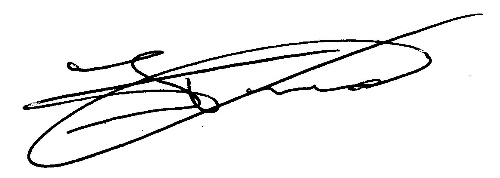 _________________________________[naam klant + naam ondertekenaar]Becs IT Services – Joey Timmermans